ПОРЯДОК НАЧИСЛЕНИЯ ПЛАТЫ ЗА УСЛУГУ «ОТОПЛЕНИЕ»
Постановление Правительства РФ от 06.05.2011 N 354 (ред. от 13.07.2019) "О предоставлении коммунальных услуг собственникам и пользователям помещений в многоквартирных домах и жилых домов" (вместе с "Правилами предоставления коммунальных услуг...I. Расчет размера платы за коммунальную услугу,предоставленную потребителю за расчетный период в i-м жиломпомещении (жилой дом, квартира) или нежилом помещениип.42(1). Оплата коммунальной услуги по отоплению осуществляется одним из двух способов - в течение отопительного периода либо равномерно в течение календарного года.В многоквартирном доме, который не оборудован коллективным (общедомовым) прибором учета тепловой энергии, и жилом доме, который не оборудован индивидуальным прибором учета тепловой энергии, размер платы за коммунальную услугу по отоплению определяется по формулам 2, 2(1), 2(3) и 2(4) приложения N 2 к настоящим Правилам исходя из норматива потребления коммунальной услуги по отоплению.В многоквартирном доме, который оборудован коллективным (общедомовым) прибором учета тепловой энергии и в котором ни одно жилое или нежилое помещение не оборудовано индивидуальным и (или) общим (квартирным) прибором учета тепловой энергии, размер платы за коммунальную услугу по отоплению определяется по формулам 3 и 3(4) приложения N 2 к настоящим Правилам на основании показаний коллективного (общедомового) прибора учета тепловой энергии.В многоквартирном доме, который оборудован коллективным (общедомовым) прибором учета тепловой энергии и в котором хотя бы одно, но не все жилые или нежилые помещения оборудованы индивидуальными и (или) общими (квартирными) приборами учета тепловой энергии, размер платы за коммунальную услугу по отоплению определяется по формулам 3(1) и 3(4) приложения N 2 к настоящим Правилам на основании показаний индивидуального и (или) общего (квартирного) и коллективного (общедомового) приборов учета тепловой энергии.В многоквартирном доме, который оборудован коллективным (общедомовым) прибором учета тепловой энергии и в котором все жилые и нежилые помещения оборудованы индивидуальными и (или) общими (квартирными) приборами учета тепловой энергии, размер платы за коммунальную услугу по отоплению определяется по формулам 3(3) и 3(4) приложения N 2 к настоящим Правилам на основании показаний индивидуальных и (или) общих (квартирных) приборов учета тепловой энергии и показаний коллективного (общедомового) прибора учета тепловой энергии.В жилом доме, который оборудован индивидуальным прибором учета тепловой энергии, размер платы за коммунальную услугу по отоплению определяется по формулам 3(4) и 3(5) приложения N 2 к настоящим Правилам на основании показаний индивидуального прибора учета тепловой энергии.Если многоквартирный дом оборудован коллективным (общедомовым) прибором учета тепловой энергии и при этом жилые и нежилые помещения в многоквартирном доме, общая площадь которых составляет более 50 процентов общей площади всех жилых и нежилых помещений в многоквартирном доме, оборудованы распределителями, размер платы за коммунальную услугу по отоплению определяется в соответствии с положениями абзацев третьего и четвертого настоящего пункта и подлежит 1 раз в год корректировке исполнителем в соответствии с формулой 6 приложения N 2 к настоящим Правилам. Решением общего собрания собственников помещений в многоквартирном доме, членов товарищества или кооператива может быть установлена более частая в течение года периодичность проведения корректировки размера платы за коммунальную услугу по отоплению, предоставленную потребителям в указанном в настоящем абзаце многоквартирном доме, в случае осуществления оплаты коммунальной услуги по отоплению в течение отопительного периода. В случае выхода из строя, отсутствия показаний или наличия факта нарушения целостности пломбы хотя бы одного распределителя в жилом или нежилом помещении многоквартирного дома такое помещение приравнивается к помещениям, не оборудованным распределителями.При выборе способа оплаты коммунальной услуги по отоплению в течение отопительного периода при открытой системе теплоснабжения (горячего водоснабжения) в случае, если узел учета тепловой энергии многоквартирного дома оснащен коллективным (общедомовым) прибором учета тепловой энергии, учитывающим общий объем (количество) тепловой энергии, потребленной на нужды отопления и горячего водоснабжения, для определения размера платы за коммунальную услугу по отоплению в соответствии с положениями абзацев третьего - пятого настоящего пункта объем (количество) тепловой энергии, потребленной за расчетный период на нужды отопления, в течение отопительного периода определяется как разность объема (количества) потребленной за расчетный период тепловой энергии, определенного на основании показаний коллективного (общедомового) прибора учета тепловой энергии, которым оборудован многоквартирный дом, и произведения объема (количества) потребленной за расчетный период тепловой энергии, использованной на подогрев воды в целях предоставления коммунальной услуги по горячему водоснабжению, определенного исходя из норматива расхода тепловой энергии, использованной на подогрев воды в целях предоставления коммунальной услуги по горячему водоснабжению, и объема (количества) горячей воды, потребленной в помещениях многоквартирного дома и на общедомовые нужды.При выборе способа оплаты коммунальной услуги по отоплению в течение отопительного периода в случае, если при открытой системе теплоснабжения (горячего водоснабжения) в многоквартирном доме коллективные (общедомовые) приборы учета установлены раздельно в системе отопления и в системе горячего водоснабжения, размер платы за коммунальную услугу по отоплению определяется в соответствии с положениями абзацев третьего - пятого настоящего пункта.При выборе способа оплаты коммунальной услуги по отоплению в течение отопительного периода объем (количество) тепловой энергии в размере, определенном на основании показаний индивидуального и (или) общего (квартирного) приборов учета тепловой энергии, используется при расчете размера платы за коммунальную услугу по отоплению за тот расчетный период, в котором потребителем были переданы показания приборов учета. При выборе способа оплаты коммунальной услуги по отоплению равномерно в течение календарного года показания индивидуального и (или) общего (квартирного) приборов учета тепловой энергии используются при проведении корректировки за прошедший год.Приложение 2 ПП РФ 354 от 06.05.2011г.П. 3(3). Размер платы за коммунальную услугу по отоплению в i-м жилом или нежилом помещении в многоквартирном доме, который оборудован коллективным (общедомовым) прибором учета тепловой энергии и в котором все жилые и нежилые помещения оборудованы индивидуальными и (или) общими (квартирными) приборами учета (распределителями) тепловой энергии, согласно пунктам 42(1) и 43 Правил определяется по формуле 3(3):,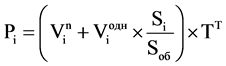 где: - объем (количество) потребленной за расчетный период в i-м жилом или нежилом помещении в многоквартирном доме тепловой энергии, определенный при осуществлении оплаты коммунальной услуги по отоплению в течение отопительного периода по показаниям индивидуального или общего (квартирного) прибора учета в i-м жилом или нежилом помещении, а при оплате равномерно в течение календарного года - исходя из среднемесячного объема потребления тепловой энергии на отопление в i-м жилом или нежилом помещении по показаниям индивидуального или общего (квартирного) прибора учета за предыдущий год;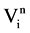  - объем (количество) тепловой энергии, предоставленный за расчетный период в многоквартирный дом, оборудованный коллективным (общедомовым) прибором учета тепловой энергии, за исключением объема (количества) тепловой энергии, потребленного во всех жилых или нежилых помещениях в многоквартирном доме, который определяется по формуле: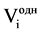 ,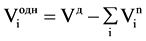 где Vд - объем (количество) потребленной за расчетный период в многоквартирном доме тепловой энергии, определенный при осуществлении оплаты коммунальной услуги по отоплению в течение отопительного сезона по показаниям коллективного (общедомового) прибора учета, а при оплате равномерно в течение календарного года - исходя из среднемесячного объема потребления тепловой энергии на отопление в многоквартирном доме по показаниям коллективного (общедомового) прибора учета за предыдущий год;Si - общая площадь i-го помещения (жилого или нежилого) в многоквартирном доме;Sоб - общая площадь всех жилых и нежилых помещений в многоквартирном доме;TT - тариф (цена) на тепловую энергию, установленный (определенная) в соответствии с законодательством Российской Федерации.В случаях, предусмотренных пунктами 59 и 59(1) Правил, для расчета размера платы за коммунальную услугу по отоплению используется объем (количество) коммунального ресурса, определенный в соответствии с положениями указанных пунктов.